Minutes of EBUA Executive Meeting21st October 2021Held virtually________________________________________________________________________________________________________________MinutesMeeting closed at 8:26 pm									Date of next meeting: Thursday 25th November 2021 at 7:30 pm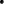 PresentApologiesCharlotte Emanuel (Chair)                                                              CEBernie Hill                                                                                         BHJessie Clark                                                                                        JCVic Perry                                                                                            VPMaxine Groce                                                                                   MGColin Wilson                                                                                     CWBob Penny                                                                                         BPCarol Watt Sullivan                                                                          CWSSteve Alway                                                                                      SAVic Perry                                                                                            VPItemNotesActions1WelcomeCE opened the meeting and welcomed all2Apologies:Vic Perry3Items for discussionAppointmentsTreasurer: Julie GreenwoodProposed: Jessie ClarkSeconded: Colin WilsonAgreed by allVice Chair: After some discussion it was agreed that this was left in obeyance until the next meeting.Proposed: Jessie ClarkSeconded: Steve Alway               Agreed by allExpression of Interest2 expressions of interest have been received regarding the Area 6 Secretary and Dorset County Coordinator.  Role descriptions have been forwarded to them but nothing definite has come back.Leamington Test Match ExpensesTo be dealt with by Julie once she has bank account access.SignatoriesBH sought conformation regarding signatures currently on the EBUA Account.  It was confirmed that the signatures should remain until the new signatures are in place.Membership UpdatesMaxine Groce is currently updating the Membership List and issuing Membership numbers, as appropriate.  BH banking cheques etc. Constitution documentSuggestion from Executive to go back to Sub Committee, with a 3-week deadline. This is to be circulated and discussed at the next meeting of the Executive.  A date for an SGM will then be considered.Law BooksBP asked about the reprint.Markers CertificatesBP sought clarification as to whether these had an expiry date.Action BH: for Charlotte and JulieBH: Address change and removal of previous signatoriesAction: BH to post vacancies in FB GroupAction: BH to send renewed lists to Area SecretariesAction: BH to organize a virtual meeting with the Sub Committee.Action: BH to contact Bowls England for an updateVP had confirmed by email that these certificates did not have an expiry date.4Any other businessCW: Unpaid expenses from Leamington to be passed to JulieSA: Regional Finals for 2022Friendly Game in Warwickshire for 2022 – details to be added to the website shortlyBH to request being added to mailing list (BE)